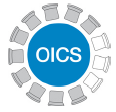 Organe international de contrôle des stupéfiants	Supplément au Formulaire B/PSUPPLÉMENT AUX PRÉVISIONS DES BESOINS MÉDICAUX ET SCIENTIFIQUES ANNUELS POUR LES SUBSTANCES 
INCLUSES AUX TABLEAUX II, III ET IV DE LA CONVENTION SUR LES SUBSTANCES PSYCHOTROPES DE 1971(à communiquer à l’Organe international de contrôle des stupéfiants (OICS) en application
des résolutions 1981/7, 1991/44, 1993/38 et 1996/30 du Conseil économique et social)	*	Codes des substances tels qu’ils apparaissent dans la liste des substances psychotropes placées sous contrôle international, dite « Liste verte ».	**	Quantité à ajouter (+) aux prévisions précédemment soumises ou à déduire (-) de ces prévisions.Note : 1.	Le présent formulaire sert à soumettre un supplément aux prévisions les plus récentes.2.	Les nouvelles prévisions remplaceront celles précédemment communiquées dans le Formulaire B/P ou à l’occasion de modifications ultérieures.3.	Les autorités compétentes sont encouragées à expliquer, dans la colonne « Observations », les circonstances motivant la révision. 4.	Les quantités de substances psychotropes devant être exportées ne doivent pas être prises en compte.Le présent formulaire, dûment rempli, doit être envoyé à : Organe international de contrôle des stupéfiants, Centre international de Vienne, B.P. 500, A-1400 Vienne (Autriche), Téléphone : + (43) (1) 26060-4277, 
Courriel : incb.secretariat@un.org, incb.psychotropics@un.org. Il peut également être téléchargé à partir du site Web de l’OICS : www.incb.org, rubrique « Psychotropic Substances », « Toolkit », « Form B/P & Supplement »Pays ou territoire :Date :Service compétent :Titre ou fonction :Nom du responsable :Signature :Téléphone :Signature :Code*SubstanceQuantité**Quantité**ObservationsCode*SubstancekggObservations